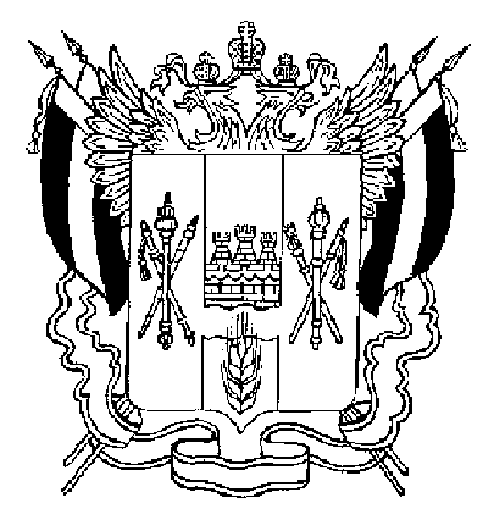 ПРАВИТЕЛЬСТВО РОСТОВСКОЙ ОБЛАСТИПОСТАНОВЛЕНИЕ от 03.08.2016  551г. Ростов-на-ДонуО Порядке проверки достоверности и полноты сведений, представляемых гражданами, претендующими на замещение отдельных должностей муниципальной службы, и лицами, замещающими указанные должности, и соблюдения лицами, замещающими указанные должности, требований к служебному поведениюВ соответствии с Федеральным законом от 25.12.2008 № 273-ФЗ «О противодействии коррупции», Областным законом от 12.05.2009 № 218-ЗС «О противодействии коррупции в Ростовской области» Правительство Ростовской области  постановляет:1. Утвердить Порядок проверки достоверности и полноты сведений, представляемых гражданами, претендующими на замещение отдельных должностей муниципальной службы, и лицами, замещающими указанные должности, и соблюдения лицами, замещающими указанные должности, требований к служебному поведению согласно приложению № 1.2. Признать утратившими силу постановления Правительства Ростовской области по Перечню согласно приложению № 2.3. Настоящее постановление вступает в силу со дня его официального опубликования.4. Контроль за выполнением настоящего постановления возложить на начальника управления по противодействию коррупции при Губернаторе Ростовской области Жукова С.В. ГубернаторРостовской области		    В.Ю. ГолубевПостановление вноситуправление по противодействиюкоррупции при ГубернатореРостовской областиПриложение № 1к постановлениюПравительстваРостовской областиот 03.08.2016 № 551ПОРЯДОКпроверки достоверности и полноты сведений, представляемых гражданами, претендующими на замещение отдельных должностей муниципальной службы, и лицами, замещающими указанные должности, и соблюдения лицами, замещающими указанные должности, требований к служебному поведению1. Настоящий Порядок определяет правила осуществления проверки:1.1. Достоверности и полноты сведений о доходах, об имуществе и обязательствах имущественного характера, представленных в соответствии с частью 1 статьи 15 Федерального закона от 02.03.2007 № 25-ФЗ «О муниципальной службе в Российской Федерации»:гражданами, претендующими на замещение должностей муниципальной службы (далее – граждане), на отчетную дату;лицами, замещающими должности муниципальной службы, за отчетный период и за два года, предшествующие отчетному периоду.1.2. Достоверности и полноты сведений, представленных гражданами при поступлении на муниципальную службу, в соответствии с нормативными правовыми актами Российской Федерации.1.3. Соблюдения лицами, замещающими должности муниципальной службы, в течение трех лет, предшествующих поступлению информации, явившейся основанием для осуществления проверки, предусмотренной настоящим подпунктом, запретов, ограничений, требований о предотвращении или урегулировании конфликта интересов, исполнения ими обязанностей, установленных Федеральным законом от 25.12.2008 № 273-ФЗ «О противодействии коррупции», другими федеральными законами (далее – требования к служебному поведению).2. Проверка, предусмотренная подпунктами 1.2 и 1.3 пункта 1 настоящего Порядка, осуществляется соответственно в отношении граждан, претендующих на замещение должностей муниципальной службы, а также лиц, замещающих указанные должности.Проверка достоверности и полноты сведений о доходах, об имуществе и обязательствах имущественного характера представляемым лицом, замещающим должность муниципальной службы, не включенную в перечни, установленные нормативным правовым актом Правительства Ростовской области и (или) муниципальными нормативными правовыми актами (далее – перечни), и претендующим на замещение должности муниципальной службы, включенную в перечни, осуществляется в порядке, установленном настоящим Порядком для проверки сведений, представляемых гражданами в соответствии с нормативными правовыми актами Российской Федерации.3. Проверка осуществляется подразделением (должностным лицом, ответственным за работу) по профилактике коррупционных и иных правонарушений органа местного самоуправления, аппарата избирательной комиссии муниципального образования.4. Решение о проведении проверки принимается представителем нанимателя (работодателем) либо иным лицом, уполномоченным исполнять обязанности представителя нанимателя (работодателя) в органе местного самоуправления, аппарате избирательной комиссии муниципального образования.5. Решение о проведении проверки принимается отдельно в отношении каждого гражданина, претендующего на замещение должности муниципальной службы, или лица, замещающего должность муниципальной службы, и оформляется в письменном виде.6. По решению Губернатора Ростовской области или уполномоченного им лица управление по противодействию коррупции при Губернаторе Ростовской области может в установленном порядке осуществлять проверку:6.1. Достоверности и полноты сведений о доходах, об имуществе и обязательствах имущественного характера, представленных гражданами, претендующими на замещение должности муниципальной службы, а также достоверности и полноты сведений, представленных гражданами при поступлении на муниципальную службу в соответствии с нормативными правовыми актами Российской Федерации.6.2. Достоверности и полноты сведений о доходах, об имуществе и обязательствах имущественного характера, представленными лицами, замещающими должности муниципальной службы.6.3. Соблюдения лицами, замещающими должности муниципальной службы требований к служебному поведению.7. Проверка, предусмотренная пунктом 6 настоящего Порядка, может проводиться независимо от проверок, осуществляемых подразделениями (должностными лицами, ответственными за работу) по профилактике коррупционных и иных правонарушений органов местного самоуправления, аппаратов избирательных комиссий муниципальных образований.8. Основанием для осуществления проверки является достаточная информация, представленная в письменном виде в установленном порядке:8.1. Правоохранительными органами, иными государственными органами, органами местного самоуправления и их должностными лицами.8.2. Подразделениями (должностными лицами, ответственными за работу) по профилактике коррупционных и иных правонарушений органов местного самоуправления, аппаратов избирательных комиссий муниципальных образований, управлением по противодействию коррупции при Губернаторе Ростовской области. 8.3. Постоянно действующими руководящими органами политических партий и зарегистрированных в соответствии с законодательством Российской Федерации иных общероссийских общественных объединений, не являющихся политическими партиями.8.4. Общественной палатой Российской Федерации.8.5. Общероссийскими средствами массовой информации.9. Информация анонимного характера не может служить основанием для осуществления проверки.10. Проверка осуществляется в срок, не превышающий 60 дней со дня принятия решения о ее проведении. Срок проверки может быть продлен 
до 90 дней лицом, принявшим решение о ее проведении.11. Подразделения (должностные лица, ответственные за работу) по профилактике коррупционных и иных правонарушений органов местного самоуправления, аппаратов избирательных комиссий муниципальных образований, управление по противодействию коррупции при Губернаторе Ростовской области осуществляют проверку:11.1. Самостоятельно.11.2. Путем направления в установленном порядке запросов в кредитные организации, налоговые органы Российской Федерации, федеральные органы исполнительной власти, уполномоченные на осуществление оперативно-разыскной деятельности, и органы, осуществляющие государственную регистрацию прав на недвижимое имущество и сделок с ним.12. При осуществлении проверки, предусмотренной подпунктом 11.1 пункта 11 настоящего Порядка, работник подразделения (должностное лицо, ответственное за работу) по профилактике коррупционных и иных правонарушений органа местного самоуправления, аппарата избирательной комиссии муниципального образования, управления по противодействию коррупции при Губернаторе Ростовской области, которому поручено проведение проверки:12.1. Проводит собеседование с гражданином, или лицом, замещающим должность муниципальной службы.12.2. Изучает представленные гражданином или лицом, замещающим должность муниципальной службы, сведения о доходах, об имуществе и обязательствах имущественного характера и дополнительные материалы, которые приобщаются к материалам проверки.12.3. Получает от гражданина или лица, замещающего должность муниципальной службы, пояснения по представленным им сведениям о доходах, об имуществе и обязательствах имущественного характера и дополнительным материалам.12.4. Направляет в установленном порядке запросы (кроме запросов, указанных в подпункте 11.2 пункта 11 настоящего Порядка) в органы прокуратуры Российской Федерации, государственные органы Ростовской области и других субъектов Российской Федерации, органы местного самоуправления, в организации об имеющихся у них сведениях:о доходах, об имуществе и обязательствах имущественного характера гражданина или лица, замещающего должность муниципальной службы, его супруги (супруга) и несовершеннолетних детей;о достоверности и полноте сведений, представляемых в соответствии с нормативными правовыми актами Российской Федерации гражданином;о соблюдении лицом, замещающим должность муниципальной службы, требований к служебному поведению.12.5. Наводит справки у физических лиц и получает от них информацию с их согласия.12.6. Осуществляет анализ сведений, представленных гражданином или лицом, замещающим должность муниципальной службы, в соответствии с законодательством Российской Федерации о противодействии коррупции.13. Если при проведении проверки подразделением (должностным лицом, ответственным за работу) по профилактике коррупционных и иных правонарушений органа местного самоуправления, аппарата избирательной комиссии муниципального образования возникает необходимость направления запросов, указанных в подпункте 11.2 пункта 11 настоящего Порядка, лицо, принявшее решение о ее проведении, направляет в управление по противодействию коррупции при Губернаторе Ростовской области предложение о направлении запросов, указанных в подпункте 11.2 пункта 11 настоящего Порядка (далее – предложение), в котором указываются сведения:перечисленные в пункте 15 настоящего Порядка;послужившие основанием для проведения проверки;о государственных органах и организациях, в которые направлялись (направлены) запросы, и вопросах, которые в них ставились. 13.1. Управление по противодействию коррупции при Губернаторе Ростовской области рассматривает предложение и подготавливает проект соответствующего письма за подписью Губернатора Ростовской области или его специально уполномоченных заместителей (кроме запросов в федеральные органы исполнительной власти, уполномоченные на осуществление оперативно-разыскной деятельности) в течение 14 рабочих дней со дня его поступления.13.2. Управление по противодействию коррупции при Губернаторе Ростовской области уведомляет лицо, принявшее решение о проведении проверки, об отказе в направлении запросов, указанных в пункте 11.2 пункта 11 настоящего Порядка, в случае, если:предложение не содержит сведений, предусмотренных пунктом 15 настоящего Порядка;направление запроса повлечет нарушение законодательства 
Российской Федерации.13.3. Ответ на запрос направляется лицу, принявшему решение о проведении проверки, в течение 7 рабочих дней со дня его поступления в управление по противодействию коррупции при Губернаторе Ростовской области.14. Начальник управления по противодействию коррупции при Губернаторе Ростовской области вправе самостоятельно обратиться к Губернатору Ростовской области или его специально уполномоченным заместителям (кроме запросов в федеральные органы исполнительной власти, уполномоченные на осуществление оперативно-разыскной деятельности) с письменным ходатайством о необходимости направления в установленном порядке запросов в кредитные организации, налоговые органы Российской Федерации, органы, осуществляющие государственную регистрацию прав на недвижимое имущество и сделок с ним, о представлении в соответствии со статьей 26 Федерального закона от 02.12.1990 № 395-1 «О банках и банковской деятельности», статьей 71 Закона Российской Федерации от 21.03.1991 № 943-1 «О налоговых органах Российской Федерации», статьей 7 Федерального закона от 12.08.1995 № 144-ФЗ «Об оперативно-розыскной деятельности», статьей 7 Федерального закона от 21.07.1997 № 122-ФЗ «О государственной регистрации прав на недвижимое имущество и сделок с ним» сведений:об операциях, счетах и вкладах гражданина, или лица, замещающего должность муниципальной службы, его супруги (супруга) и несовершеннолетних детей;о доходах, об имуществе и обязательствах имущественного характера гражданина, или лица, замещающего должность муниципальной службы, его супруги (супруга) и несовершеннолетних детей;о содержании правоустанавливающих документов и правах гражданина, или лица, замещающего должность муниципальной службы, его супруги (супруга) и несовершеннолетних детей на имеющиеся или имевшиеся у них объекты недвижимости, а также переходе прав на объекты недвижимости.15. В запросе, предусмотренном подпунктом 11.2 пункта 11 настоящего Порядка, указывается:15.1. Фамилия, имя, отчество руководителя государственного органа или организации, в которые направляется запрос.15.2. Нормативный правовой акт, на основании которого направляется запрос.15.3. Фамилия, имя, отчество, дата и место рождения, место регистрации, жительства и (или) пребывания, должность и место работы (службы, учебы), вид и реквизиты документа, удостоверяющего личность, гражданина и (или) лица, замещающего должность муниципальной службы, его супруги (супруга) и несовершеннолетних детей, сведения о доходах, об имуществе и обязательствах имущественного характера которых проверяются, гражданина, представившего сведения в соответствии с нормативными правовыми актами Российской Федерации, полнота и достоверность которых проверяются, либо лица, замещающего должность муниципальной службы, в отношении которого имеются сведения о несоблюдении им требований к служебному поведению.15.4. Содержание и объем сведений, подлежащие проверке.15.5. Срок представления запрашиваемых сведений.15.6. Идентификационный номер налогоплательщика (в случае направления запроса в налоговые органы Российской Федерации).15.7. Фамилия, имя, отчество и номер телефона муниципального служащего, подготовившего запрос.15.8. Другие необходимые сведения.16. Работник подразделения (должностное лицо, ответственное за работу) по профилактике коррупционных и иных правонарушений органа местного самоуправления, аппарата избирательной комиссии муниципального образования, управления по противодействию коррупции при Губернаторе Ростовской области, которому поручено проведение проверки:16.1. Уведомляет в письменном виде гражданина, или лицо, замещающее должность муниципальной службы, о начале в отношении него проверки и разъясняет ему содержание подпункта 16.2 настоящего пункта – в течение трех рабочих дней со дня получения соответствующего решения. 16.2. Проводит в случае обращения гражданина или лица, замещающего должность муниципальной службы, беседы с ним, в ходе которой он должен быть проинформирован о том, какие сведения и соблюдение каких требований к служебному поведению подлежат проверке, – в течение семи рабочих дней со дня получения обращения гражданина или лица, замещающего должность муниципальной службы, а при наличии уважительной причины – в срок, согласованный с гражданином, или лицом, замещающим должность муниципальной службы.17. По окончании проверки работник подразделения (должностное лицо, ответственное за работу) по профилактике коррупционных и иных правонарушений органа местного самоуправления, аппарата избирательной комиссии муниципального образования, управления по противодействию коррупции при Губернаторе Ростовской области, которому поручено проведение проверки, обязан (-о) ознакомить гражданина, или лицо, замещающее должность муниципальной службы, с результатами проверки с соблюдением законодательства Российской Федерации о государственной тайне.18. Гражданин, или лицо, замещающее должность муниципальной службы, вправе:18.1. Давать пояснения в письменном виде: в ходе проверки; по вопросам, указанным в подпункте 16.2 пункта 16 настоящего Порядка; по результатам проверки.18.2. Представлять дополнительные материалы и давать по ним пояснения в письменном виде.18.3. Обращаться в подразделение (к должностному лицу, ответственному за работу) по профилактике коррупционных и иных правонарушений органа местного самоуправления, аппарата избирательной комиссии муниципального образования, в управление по противодействию коррупции при Губернаторе Ростовской области с ходатайством о проведении с ним беседы по вопросам, указанным в подпункте 16.2 пункта 16 настоящего Порядка.19. Пояснения, указанные в пункте 18 настоящего Порядка, приобщаются к материалам проверки.20. На период проведения проверки лицо, замещающее должность муниципальной службы, может быть отстранено от замещаемой должности на срок, не превышающий 60 дней со дня принятия решения о ее проведении. Указанный срок может быть продлен до 90 дней лицом, принявшим решение о проведении проверки.На период отстранения лица, замещающего должность муниципальной службы, от замещаемой должности денежное содержание по замещаемой им должности сохраняется.21. Руководитель подразделения (должностное лицо, ответственное за работу) по профилактике коррупционных и иных правонарушений органа местного самоуправления, аппарата избирательной комиссии муниципального образования представляет лицу, принявшему решение о проведении проверки, доклад, в котором должно содержаться одно из следующих предложений:21.1. О назначении гражданина на должность муниципальной службы.21.2. Об отказе гражданину в назначении на должность муниципальной службы.21.3. Об отсутствии оснований для применения к лицу, замещающему должность муниципальной службы, мер юридической ответственности.21.4. О применении к лицу, замещающему должность муниципальной службы, мер юридической ответственности.21.5. О представлении копий материалов проверки в комиссию по соблюдению требований к служебному поведению муниципальных служащих и урегулированию конфликта интересов соответствующего органа местного самоуправления, аппарата избирательной комиссии муниципального образования.22. Начальник управления по противодействию коррупции при Губернаторе Ростовской области по результатам проверки направляет должностному лицу или в представительный орган местного самоуправления, уполномоченным назначать гражданина на должность муниципальной службы или назначившим муниципального служащего на должность муниципальной службы, справку, в которой должно содержаться одно из предложений, предусмотренных пунктом 21 настоящего Порядка. 23. В случае проведения проверки в отношении главы администрации муниципального образования, назначаемого по контракту, начальник управления по противодействию коррупции при Губернаторе Ростовской области направляет в представительный орган местного самоуправления справку, указанную в пункте 22 настоящего Порядка, после информирования о ее результатах Губернатора Ростовской области.24. Сведения о результатах проверки с письменного согласия лица, принявшего решение о ее проведении, могут быть представлены подразделением (должностным лицом, ответственным за работу) по профилактике коррупционных и иных правонарушений органа местного самоуправления, аппарата избирательной комиссии муниципального образования, управлением по противодействию коррупции при Губернаторе Ростовской области с одновременным уведомлением об этом гражданина или лица, замещающего должность муниципальной службы, в отношении которого проводилась проверка, правоохранительным и (или) налоговым органам, постоянно действующим руководящим органам политических партий и (или) зарегистрированных в соответствии с законодательством Российской Федерации иных общероссийских общественных объединений, не являющихся политическими партиями, Общественной палате Российской Федерации, предоставившим информацию, явившуюся основанием для проведения проверки, с соблюдением законодательства Российской Федерации о персональных данных и государственной тайне.25. При установлении в ходе проверки обстоятельств, свидетельствующих о наличии признаков преступления или административного правонарушения, материалы об этом представляются в правоохранительные органы.26. Должностное лицо или представительный орган местного самоуправления, уполномоченные назначать гражданина на должность муниципальной службы или назначившие муниципального служащего на должность муниципальной службы, принимает одно из следующих решений:26.1. Назначить гражданина на должность муниципальной службы.26.2. Отказать гражданину в назначении на должность муниципальной службы.26.3. Применить к лицу, замещающему должность муниципальной службы, меры юридической ответственности.26.4. Представить копии материалов проверки в комиссию по соблюдению требований к служебному поведению муниципальных служащих и урегулированию конфликта интересов соответствующего органа местного самоуправления, аппарата избирательной комиссии муниципального образования.27. Подлинники справок о доходах, об имуществе и обязательствах имущественного характера, после окончания проверки подразделением (должностным лицом, ответственным за работу) по профилактике коррупционных и иных правонарушений органов местного самоуправления, аппаратов избирательных комиссий муниципальных образований, управлением по противодействию коррупции при Губернаторе Ростовской области направляются в кадровую службу соответствующего органа местного самоуправления, аппарата избирательной комиссии муниципального образования.28. Копии справок, указанных в пункте 27 настоящего Порядка, и материалы проверки хранятся в подразделениях (у должностных лиц, ответственных за работу) по профилактике коррупционных и иных правонарушений органов местного самоуправления, аппарата избирательной комиссии муниципального образования, в управлении по противодействию коррупции при Губернаторе Ростовской области течение 3 лет со дня ее окончания, после чего передаются в архив.Начальник управлениядокументационного обеспеченияПравительства Ростовской области                                                Т.А. РодионченкоПриложение № 2к постановлениюПравительстваРостовской областиот 03.08.2016 № 551ПЕРЕЧЕНЬ постановлений Правительства Ростовской области, признанных утратившими силу1. Постановление Правительства Ростовской области от 26.04.2012 № 320
«О порядке проверки достоверности и полноты сведений, представляемых гражданами, претендующими на замещение должностей муниципальной службы, и муниципальными служащими, и соблюдения муниципальными служащими требований к служебному поведению».2. Постановление Правительства Ростовской области от 16.01.2014 № 1
«О внесении изменений в постановление Правительства Ростовской области от 26.04.2012 № 320».3. Постановление Правительства Ростовской области от 16.06.2014 № 442
«О внесении изменений в постановление Правительства Ростовской области от 26.04.2012 № 320».Начальник управлениядокументационного обеспеченияПравительства Ростовской области                                                Т.А. Родионченко